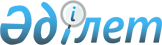 О бесплатном пользовании учебниками на возвратной основе отдельными категориями обучающихся и воспитанников организаций образования
					
			Утративший силу
			
			
		
					Постановление акимата Западно-Казахстанской области от 14 ноября 2003 года № 233. Зарегистрировано Управлением юстиции Западно-Казахстанской области 28 ноября 2003 года № 2361. Утратило силу - постановлением акимата Западно-Казахстанской области № 29 от 26 января 2009 года      Сноска. Утратило силу - Постановлением акимата Западно-Казахстанской области от 26.01.2009 № 29.      Во исполнение постановления Правительства Республики Казахстан от 19 февраля 2003 года № 173 "Об утверждении Правил обеспечения учебниками обучающихся и воспитанников организаций образования", а также в целях обеспечения учащихся и воспитанников организаций образования учебной литературой акимат области ПОСТАНОВЛЯЕТ:



      1. Определить следующие категории обучающихся и воспитанников организаций образования, как имеющих право на бесплатное пользование учебниками на возвратной основе: 

      - отличники и ударники (успевающих на оценки "4" и "5"); 

      - дети оралманов; 

      - дети семей бывших военнослужащих, получивших инвалидность в период прохождения воинской службы.



      2. Западно-Казахстанскому областному управлению образования (Бисембаева) обеспечить данную категорию учащихся учебной литературой в соответствии с требованиями Государственного общеобязательного стандарта среднего общего образования.



      3. Западно-Казахстанскому областному управлению финансов (Хамитов) предусмотреть в бюджете образования расходы для обеспечения бесплатного пользования учебниками учащихся в соответствии с настоящим постановлением в пределах выделенных ассигнований на соответствующий год.



      4. Контроль за исполнением данного постановления возложить на заместителя Акима области Есенгалиева А. К.       Aким области
					© 2012. РГП на ПХВ «Институт законодательства и правовой информации Республики Казахстан» Министерства юстиции Республики Казахстан
				